Приложение 11 вариант1. Решить неравенства методом интервалов:  4х2 - 9   ≥ 0                                                                                Ответ____________________ 2.Решить неравенство х2  +,7х + 12< 0 используя график функции у =  х2  +,7х + 12, изображённый на рисунке:

                                Ответ____________________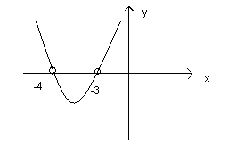 3. Решите систему уравнений                                                                         Ответ____________________4. При каких значениях х  неравенство   х2 – 0,49  ≥0 не имеет решений.                                                                              Ответ____________________5. Решите неравенство                                                                                Ответ____________________2 вариантРешить неравенства методом интервалов:  6х2 – 12х < 0                                                                Ответ____________________
2.Решить неравенство  - х2 + 12х – 11  ≥ 0,  используя построенный график функции  у = - х2 + 12х – 11  

            Ответ____________________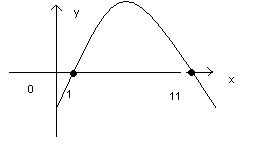   3.Решите систему уравнений                                                                         Ответ____________________4. При каких значениях х  неравенство   х2 – 0,16 ≥ 0  не имеет решений                                                                              Ответ____________________5. Решите неравенство                                                                                     Ответ____________________